Larvik Atletklubb har gleden av å invitere til NM 5-kamp og norgescup 3 i vektløfting.Sted :                            Stavernhallen, StavernTid:                                Fredag kl. 17.00 Norges cup                                       Lørdag kl. 10.00 NM 5-kampInnveiing:                     Fredag kl. 15.00-16.00 i Stavernhallen.                                       Lørdag kl. 08.00-09.00 i Stavernhallen. Påmelding:                   Påmelding på vedlagte skjema innen Fredag 26.August.Startkontingent:          Betales innen 1 uke etter påmelding, kr. 300 for NM og kr. 150 for Norgescup.NM lisens:                     Må være betalt til NVF innen 1 uke etter påmeldingsfristen. Overnatting:                Hotell Wassilioff, Havnegt 1, 3290 Stavern, Rom er holdt av på Ref.nr. 54440 til NM.                                       Overnatting bør bestilles før fredag 14. August, rommene er ikke holdt av etter dette.                                       Enkeltrom kr 750,- og dobbeltrom kr 950,- ekstra seng kan settes inn på dobbeltrom for                                                                    Et tillegg på 245,- For bestilling: tlf. 33113600 og mail til post@wassilioff.no.Bankett:                        KL 20.00 lørdag på Wassilioff, påmelding sammen med påmelding til NM, 26. August,                                                     Og betales til Larvik AK samtidig med betaling av påmelding til NM innen 5 Sept.                                        395,- for en 3 retters middag fra selskapsmenyen. Regler:                           Det blir konkurrert og premiert etter NVFs lover og regler.                                         Alle løftere skal bruke reglementert antrekk. NB: Trolig norgescup på fredag og NM 5 kamp på lørdag.  Dette og tider bekreftes etter påmeldingen.Larvik Atletklubb ønsker NVF, løftere, ledere, funksjonærer og entusiaster velkommen til gode Vektløfterdager i Stavern.Med vennlig hilsenLarvik AtletklubbPåmelding til NM 5-kamp 2016 og norgescup 3. runde Sendes til (bruk helst e-post):Påmelding fra:Klubb:			Adresse:Kontaktperson:	                               			Tlf:e-post:		 Melder på følgende løftere:Samlet startkontingent  _________kroner er satt inn på konto nummer 2510.25.29122Larvik AK, v/ Trond Eirik Jensen,  Larvik innen 2.9.2016.Merk innbetalingen nøye med startkontingent og hvilken klubb det er fra.Påmeldte til banketten lørdag antall fra vår klubb ______, samlet betaling for bankett på______ kroner er satt inn på konto 2510.25.29122 Larvik AK, v/Trond Eirik Jensen, innen 2.9.2016. Merk innbetalingen nøye med bankett og hvilken klubb det er fra.Sted: 	                                               Sign:                               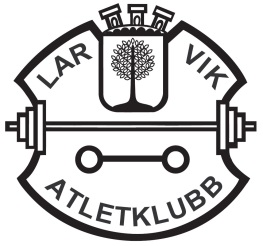 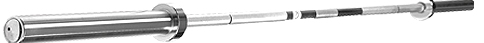 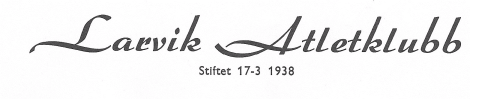 